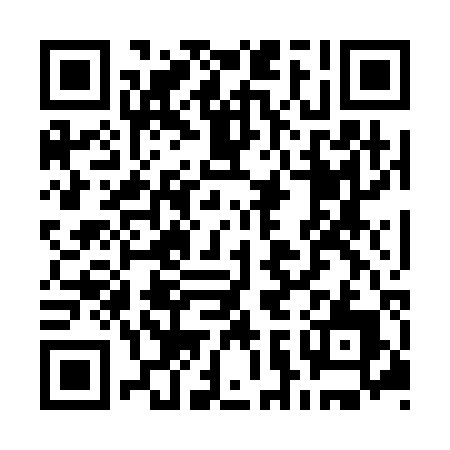 Prayer times for Bobo–Dioulasso, Burkina FasoWed 1 May 2024 - Fri 31 May 2024High Latitude Method: NonePrayer Calculation Method: Muslim World LeagueAsar Calculation Method: ShafiPrayer times provided by https://www.salahtimes.comDateDayFajrSunriseDhuhrAsrMaghribIsha1Wed4:455:5812:143:276:307:392Thu4:445:5812:143:276:307:403Fri4:445:5812:143:286:307:404Sat4:435:5712:143:286:317:405Sun4:435:5712:143:296:317:416Mon4:425:5712:143:296:317:417Tue4:425:5612:143:306:317:418Wed4:425:5612:143:306:317:419Thu4:415:5612:143:316:327:4210Fri4:415:5512:143:316:327:4211Sat4:405:5512:143:326:327:4212Sun4:405:5512:133:326:327:4313Mon4:405:5512:133:326:327:4314Tue4:395:5512:133:336:337:4315Wed4:395:5412:143:336:337:4416Thu4:395:5412:143:346:337:4417Fri4:385:5412:143:346:337:4418Sat4:385:5412:143:356:347:4519Sun4:385:5412:143:356:347:4520Mon4:375:5412:143:356:347:4621Tue4:375:5312:143:366:347:4622Wed4:375:5312:143:366:357:4623Thu4:375:5312:143:376:357:4724Fri4:375:5312:143:376:357:4725Sat4:365:5312:143:376:357:4726Sun4:365:5312:143:386:367:4827Mon4:365:5312:143:386:367:4828Tue4:365:5312:143:396:367:4929Wed4:365:5312:153:396:367:4930Thu4:365:5312:153:396:377:4931Fri4:365:5312:153:406:377:50